Mensen an der Hochschule Hamm-Lippstadt verlängern Öffnungszeiten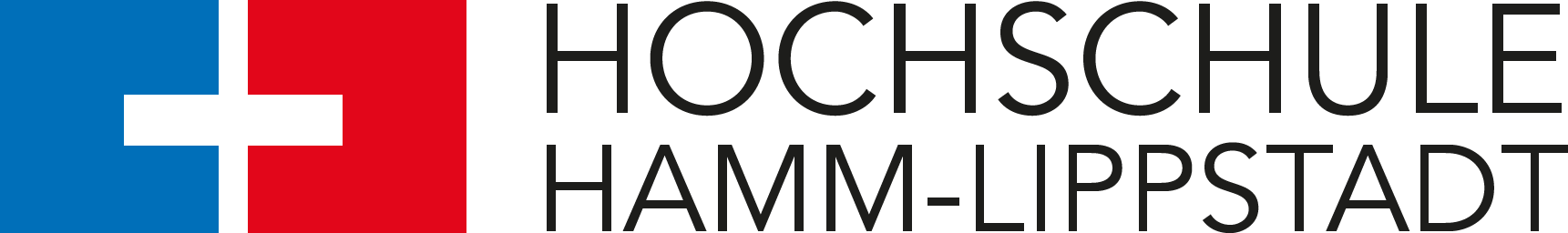 Die Hochschule Hamm-Lippstadt und das Studierendenwerk Paderborn verlängern gemeinsam die Öffnungszeiten der Mensen an beiden Campus. Ab dem 2. Mai 2017 sind die Mensatüren in Hamm und Lippstadt in der Vorlesungs- und Prüfungszeit montags bis donnerstags von 8:00 bis 17:00 Uhr und freitags von 8:00 bis 15:00 Uhr geöffnet. Wie auch bisher gibt es von 11:30 bis 14:00 Uhr ein warmes Speisenangebot. In den restlichen Zeiten warten warme und kalte Getränke sowie ein Angebot an Snacks auf hungrige Gäste.Anlass für die verlängerten Öffnungszeiten sind vor allem die anhaltend hohen Studierendenzahlen der Hochschule und der aus der Studierendenschaft geäußerte Wunsch, die Mensa auch über die bisherigen Öffnungszeiten hinaus nutzen zu können. „Wir freuen uns sehr, dass wir damit den Studierenden die Mensa als zusätzlichen Raum zum Lernen oder Entspannen nach 15 Uhr anbieten können“, so HSHL-Kanzler Karl-Heinz Sandknop. Carsten Walther, Geschäftsführer des Studierendenwerks Paderborn, dankte insbesondere der Hochschule: „Ohne die Finanzierung durch die HSHL wären die erweiterten Öffnungszeiten nicht möglich. Durch die reibungslose Zusammenarbeit zwischen Hochschule und Studierendenwerk können wir nun schon kurz nach Start des Sommersemesters den Studierenden die längere Mensaöffnung anbieten.“Weitere Informationen:Öffnungszeiten und Speisepläne der Mensa:
www.hshl.de/mensa Gastronomie-Angebot des Studierendenwerks Paderborn:
www.studentenwerk-pb.de/gastronomie Über die Hochschule Hamm-Lippstadt:2009 wurde mit der Gründung der staatlichen Hochschule Hamm-Lippstadt das Fundament für eine Hochschule neuen Profils gelegt. Präsident Prof. Dr. Klaus Zeppenfeld und Kanzler Karl-Heinz Sandknop haben gemeinsam mit ihrem Team praxiserfahrener Professorinnen und Professoren ein innovatives Studienangebot mit Fokus auf Ingenieurwissenschaften, Naturwissenschaften, Informatik und Wirtschaft entwickelt. Aktuell sind rund 5275 Studierende in 14 Bachelor- sowie fünf Masterstudiengängen eingeschrieben. Besonderen Wert legt die Hochschule auf interdisziplinäre Ausrichtung, Marktorientierung und hohen Praxisbezug in Lehre und Forschung. Mit den Neubauten in Hamm und Lippstadt bietet die Hochschule modernste Gebäude, rund 15.000 Quadratmeter Laborflächen und damit ideale Bedingungen für die Ausbildung kreativer Fachkräfte. In der Forschung prägen Zukunftsthemen wie Autonome Systeme, Informationstechnologie, Materialwissenschaften, Mensch-Maschine-Interaktion, Optische Technologien, Elektromobilität, Produktion/Industrie 4.0, Wirtschaftswissenschaften, Medizin und Sporttechnik, Energie- und Gebäudetechnik sowie Computervisualistik und Design die junge Hochschule.www.hshl.de